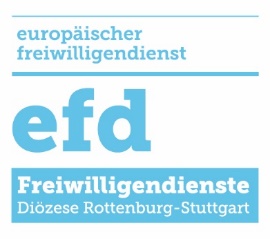 European Solidarity Corps Application FormToFreiwilligendienste in der Diözese Rottenburg-Stuttgart gGmbHEuropäischer Freiwilligendienst (ESK)Antoniusstr. 373249 Wernau  1) Personal Data2) Do you face some of the following obstacles in your life? Please explain further if you have answered “YES” to any of the questions above.   3) Motivation & skills
	Please attach your CV (in table form) and your school leaving certificate/university degree to the application.Thank you for your interest!Data protection notice:
I have read the data protection notice and the duty to inform about applications on the website and agree that my application documents and my personal data (according to § 12 JFDG) are stored and processed.Name, SurnameName, SurnameDate of birthPlace of birthNationalityNationalityGenderGenderAdress of residenceAdress of residenceMobileE-Mail (should be checked regularly!)
Contact person and phone in case of emergencyPassport-NumberSolidarity Corps Number (PRN)School leaving certificate
Professional education (if applicable)Language skills & level (basic, good, fluent, mother tongue)Language skills & level (basic, good, fluent, mother tongue)Name of the project/ place you are applying for.Name of the project/ place you are applying for.Name and email of your sending organizationName and email of your sending organizationDisability/special needs (medical conditions, handicaps, etc.)Yes __No __Health problemsYes __No __Educational difficulties – e.g. learning difficulties, early school-leaver, poor school performanceYes __No __Cultural differences – e.g. immigrant, refugee or with immigrant or refugee family background, belonging to a minorityYes __No __Economic obstacles – e.g. low income, dependence on social welfare system, long-term unemployment or poverty, debt or financial problems of the familyYes __No __Social obstacles – e.g. facing discrimination because of gender, sexual orientation, religionYes __No __Geographical obstacles – e.g. from remote or rural areas (limited public transport, poor facilities), living in urban problem zonesYes __No __Please describe your motivation for the project you are applying for.Which knowledge and skills do you hope to gain during your ESC experience?Which challenges do you think you will encounter during your stay abroad?Are you a member of or do you volunteer in groups, organisations, initiatives, associations at school or in youth work?Yes     No 
If yes, where? What do you do?